Lead Health & Safety Governor – Role and Record of Actions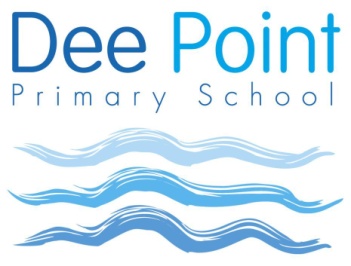 Role description and key responsibilitiesAs the Governor responsible for Premises you will ensure that the governing body fulfil its responsibilities in respect of all premises elated issues by ensuring that Dee Point:has all effective Health & Safety Procedures in placeis accessing appropriate training for staff linked to specific Health & Safety related issueshas procedures for the annual Health & Safety reviewsits on the Safeguarding CommitteeSkills, knowledge and training requiredBe familiar with all relevant school policies, particularlyHealth & Safety (inc Risk Assessments)Critical Incidents ProcedureSupporting Pupils with Medical ConditionsAll Premises Management policies and proceduresAttend all relevant CWAC Governor training linked to Health & SafetyKey deliverables and actions taken against themGovernor Visit ReportKey contact in school: 	Dave Rimington (dave.rimington@deepointprimary.cheshire.sch.uk) 			Di Luff (diane.luff@deepointprimary.cheshire.sch.uk) Detail of deliverableFrequencyExpected EvidenceEnsure all school policies relating to Health & Safety are reviewed annually by the Full Governing Body or responsible committee including those policies named above.ANNUALMinuted at FGMMeet with the member of staff responsible for Health & Safety to carry out an audit to ensure there is a robust system for recording, storing and reviewing of Health & Safety in line with the annual inspection guidelines.TERMLYGovernor MinutesEnsure that at least one Governor and specific staff have undertaken appropriate training linked to Health & Safety.ANNUALGovernor LogMake arrangements for supporting pupils with medical conditions, including making sure that the school has a policy on this.ANNUALGovernor MinutesComplete an Asset Management PlanANNUALGovernor MinutesNameDateFocus of visit (link to individual governor role / school development plan)Focus of visit (link to individual governor role / school development plan)Summary of activities e.g. talking to staff and pupils, looking at specific resources, having lunch etc.Summary of activities e.g. talking to staff and pupils, looking at specific resources, having lunch etc.What have I learned as a result of my visit?  (relate this back to focus of visit)What have I learned as a result of my visit?  (relate this back to focus of visit)Aspects I would like clarified/ questions that I have:Aspects I would like clarified/ questions that I have:Actions for the governing body to consider:
Actions for the governing body to consider:
